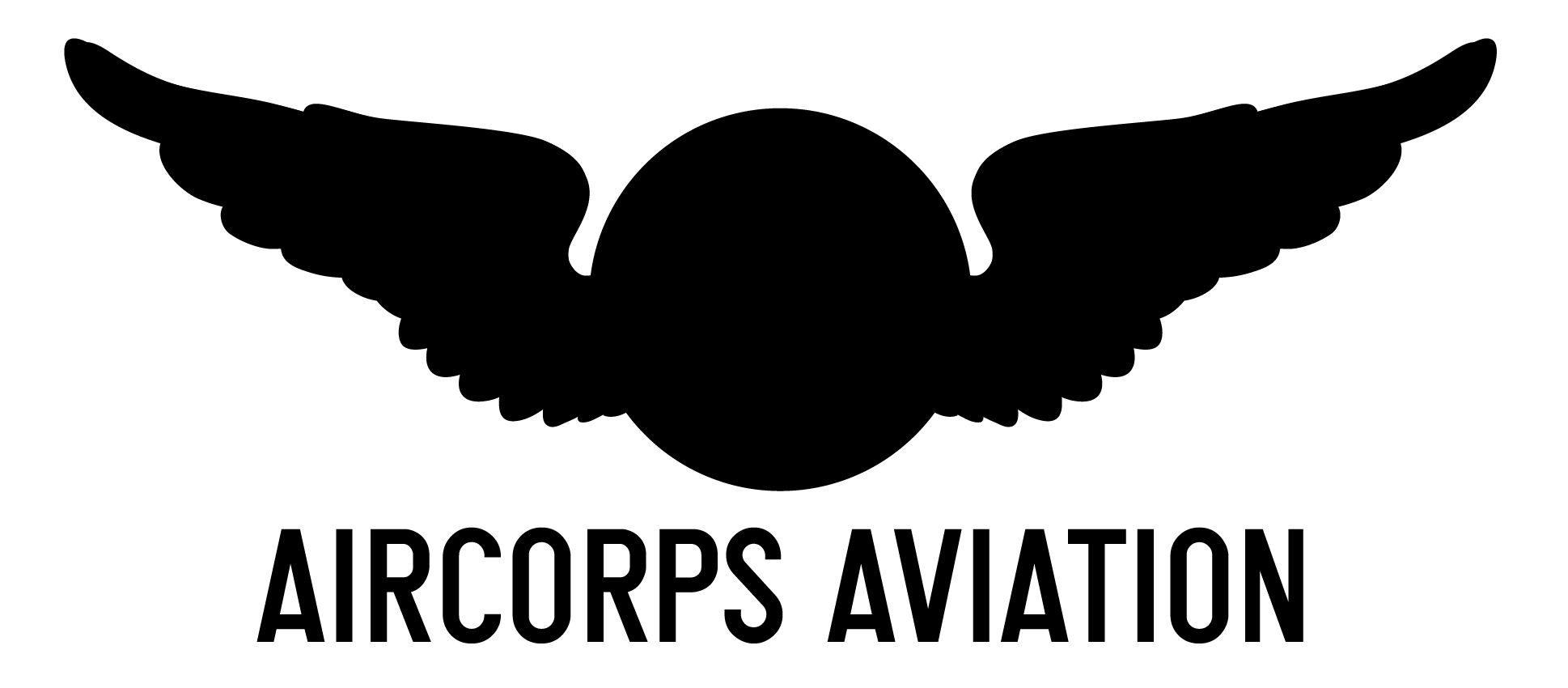 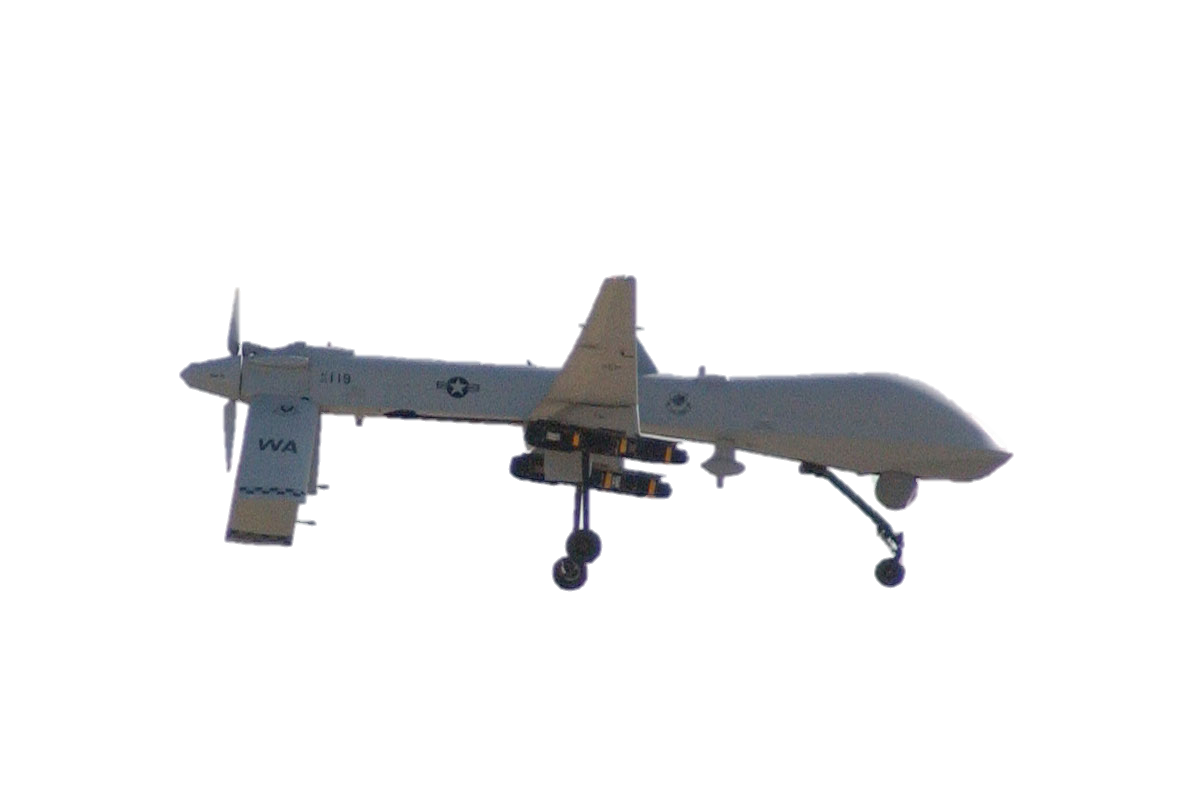 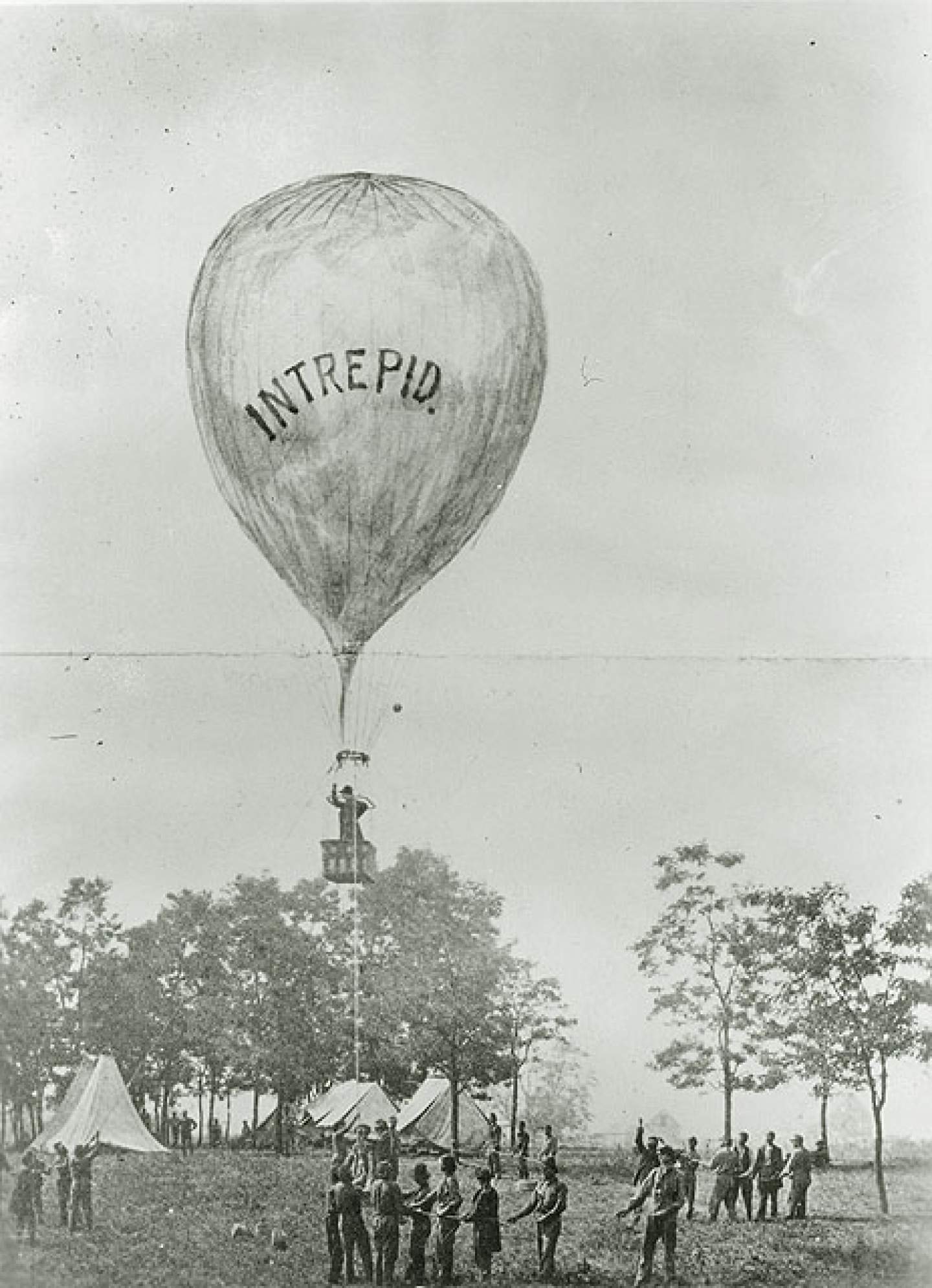 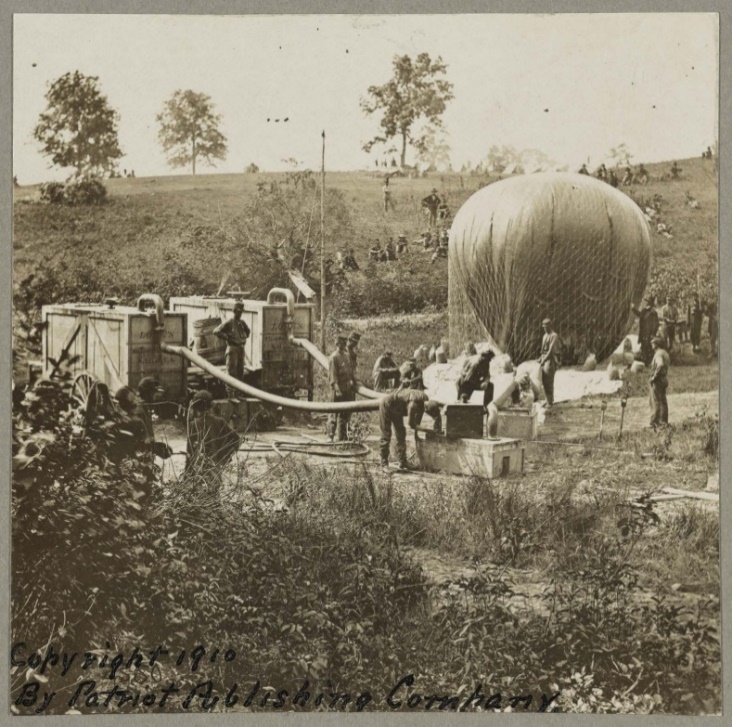 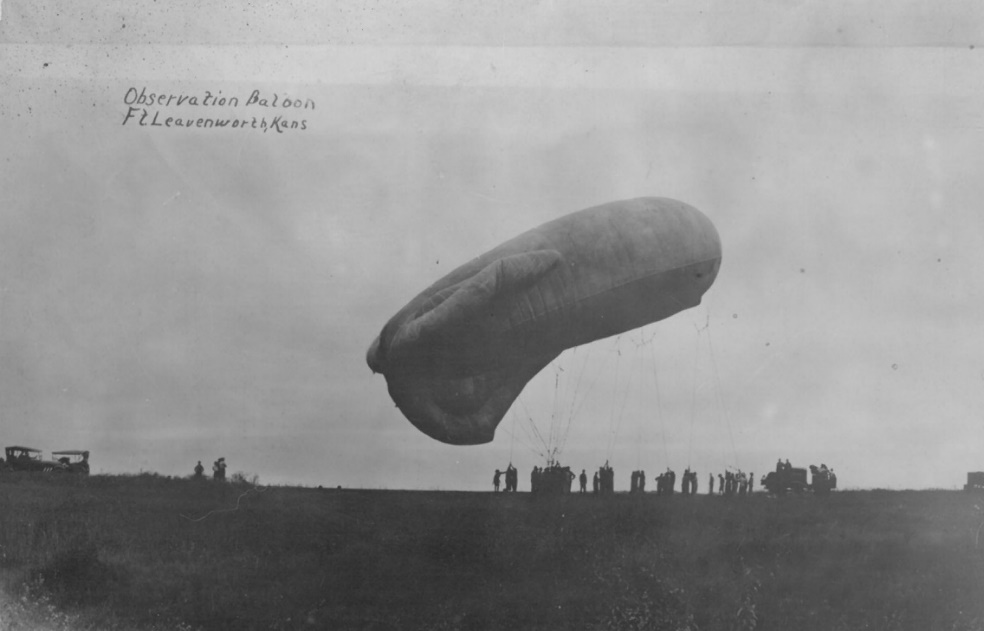 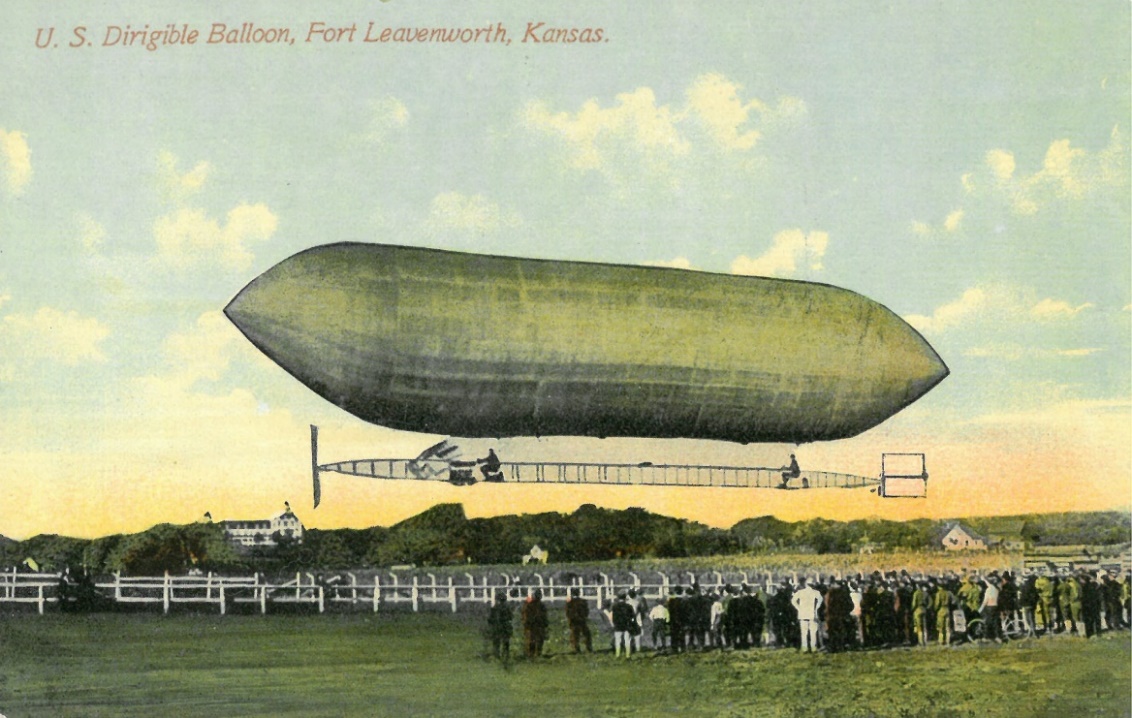 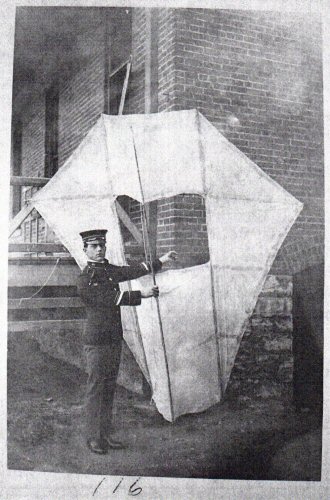 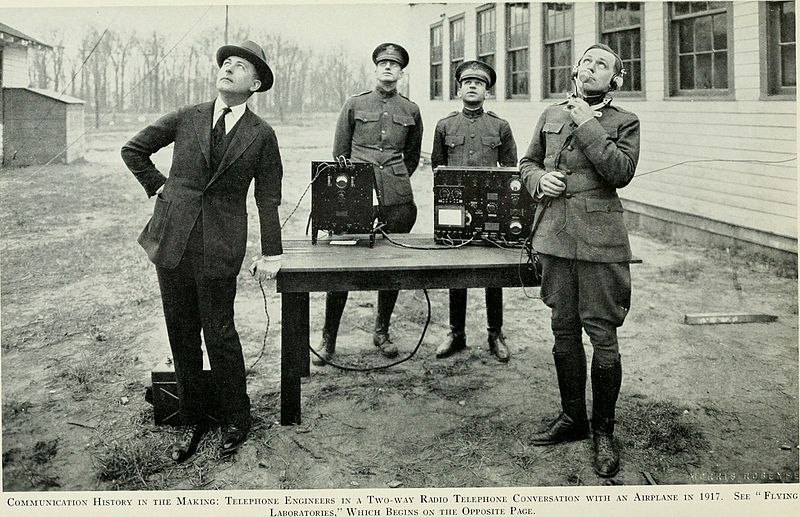 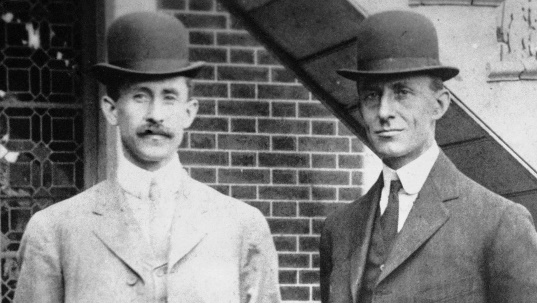 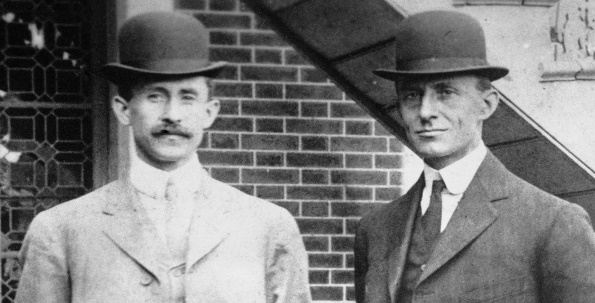 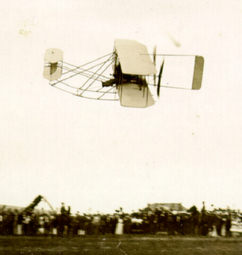 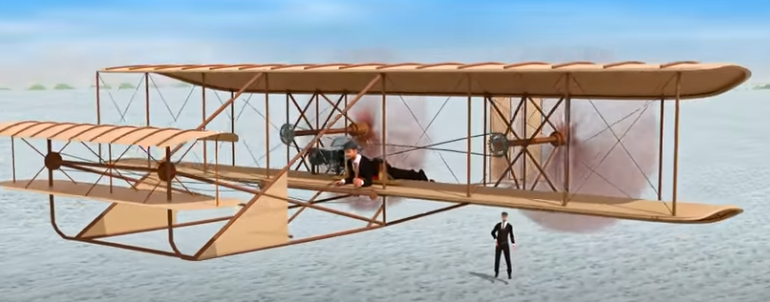 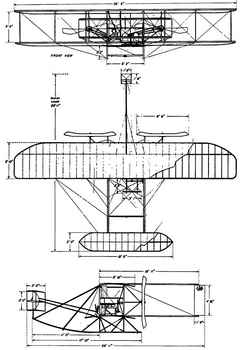 Two major figures associated with early flight in the military were Billy Mitchell and Benjamin Foulois. These two men were both in the military, completed similar studies, and were both involved with early flight efforts. In the early part of the 20th century any activity the Army did in terms of aeronautics or flight fell under the Signal Corps, but in 1913 Congress tried to decide whether there should be an Army aviation corps that would be separate from the Signal Corps. The proposed legislation was H.R. 28728. Mitchell and Foulois would disagreed on what to do about Army aviation.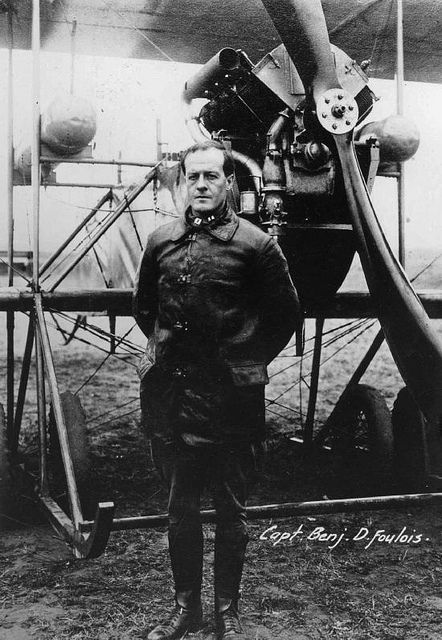 MG Benjamin FouloisFoulois thought congressional legislation for an independent aviation corps was premature and not well thought out. He did see the future of military flight, but was skeptical the Army was ready to establish it officially on its own. 	General William (Billy Mitchell)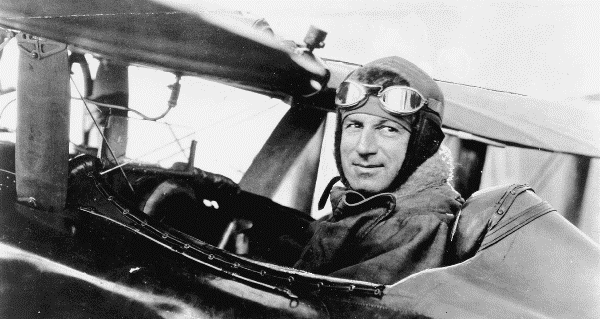 In the beginning Mitchell did not disagree with Foulois about what to do with Army aviation, his disagreement came years later when he was assigned as commander of Army Aviation (still under the Signal Corps). In 1917 he studied aircraft in France and was promoted to Brigadier General when the U.S. declared war on Germany. He was placed in charge of all the American aerial combat units in France. He successfully in demonstrated what air power could do by attacking across German lines to destroy their ground power by air. After this he became very vocal in his views to strengthen air power in the U.S. In his fight to do this he was court martialed due to his brash comments about his superiors not taking enough action to promote and support military flight efforts; he resigned from the military. 